Содержание1	Основные сведения об изделии	32	Технические характеристики	43	Комплектность	54	Устройство и принцип действия	55	Настройка блока	106	Порядок работы	167	Маркировка	178	Упаковка	179	Указание мер безопасности	1810	Хранение и транспортирование	1811	Гарантийные обязательства	1912	Сведения о рекламациях	1913	Свидетельство о приемке	2014	Свидетельство об упаковке	2015	Свидетельство о продаже	2016	Учет неисправностей при эксплуатации	21ПРИЛОЖЕНИЕ А  (обязательное)                                                                Габаритные и присоединительные размеры	22ПРИЛОЖЕНИЕ Б (обязательное)                                                                                Схема подключения внешних устройств	24ПРИЛОЖЕНИЕ В (справочное) Настройка Bluetooth соединения c мобильным приложением БАРС Config	27Настоящий документ распространяется на блоки автоматические регистрационно-связные БАРС-02-Р-Х-Х (ххх) (далее - блоки), входящие в состав комплекса программно-технического “САДКО”, и предназначен для ознакомления пользователя с устройством и порядком эксплуатации блоков.В связи с постоянной работой по усовершенствованию конструкции изделия, не ухудшающей функциональные возможности блоков, возможны отличия от настоящего документа.Редакция от 24.02.2021 гРазработчик и изготовитель: АО «ПромСервис», РФ, 433502, г. Димитровград Ульяновской обл., ул. 50 лет Октября, 112,т/ф. (84235) 4-18-07, 4-22-11e-mail:promservis@promservis.ru,www.promservis.ru;отдел продаж т/ф. (84235) 4-22-11, 4-84-93, e-mail: sales@promservis.ru;служба технической поддержки т. (84235) 4-35-86.e-mail:support@promservis.ruОсновные сведения об изделииБлоки автоматические регистрационно-связные ”БАРС-02-Р-Х-Х” (ххх)  являются элементами программно-технического комплекса “САДКО” или могут использоваться в составе аналогичных систем диспетчеризации. Блоки предназначены для приёма и передачи управляющей информации и архивных данных с подключённых  приборов учёта и/или регулирования на два диспетчерских пункта по каналам сотовой связи, а также информации о срабатывании дискретного входа (2-х входов для БАРС-02-Р-1-П).Блоки   соответствуют требованиям технических условий                               ТУ 26.30.23-024-12560879-2020.В блоках в качестве модуля связи используется абонентская радиостанция стандарта GSM 900/1800 модели SIM 800.Блоки соответствуют требованиям технических регламентов Таможенного союза ТР ТС 020/2011 "Электромагнитная совместимость технических средств", ТР ТС 004/2011 “О безопасности низковольтного оборудования” (декларация о соответствии: ЕАЭС N RU Д-RU.АЛ16.В.85801/2017 действительна по 07.09.2022 включительно).Блоки предназначены для эксплуатации при следующих условиях окружающей среды: температура окружающего воздуха – от плюс 5 до плюс 50 ºС;относительная влажность окружающего воздуха – до 80% при температуре плюс   35 ºС и более низких температурах без конденсации влаги; атмосферное давление – от 84 до 106,7 кПа.Габаритные и присоединительные размеры указаны в Приложении А.Обозначение блоков при заказе и в технической документации другой продукции, в состав которой они могут входить:БАРС - 02 - F - Z - Y(ххх)Примеры условного обозначения при заказе:“БАРС-02-Р-3-П (mini) ТУ 26.30.23-024-12560879-2020” означает: блок автоматический регистрационно - связной для ПТК САДКО, передача данных по радиосвязи, питание от внешнего источника постоянного тока напряжением +12 В, в пластиковом малогабаритном корпусе.Технические характеристикиТехнические характеристики блоков приведены в таблице 1.Таблица 1Степень защиты блока от проникновения пыли и воды соответствует IP30 по ГОСТ 14254.По устойчивости к воздействию окружающей среды блок соответствует группе исполнения B4 по ГОСТ Р 52931.По устойчивости к механическим воздействиям блок соответствует группе исполнения L1 по ГОСТ Р 52931.Блоки в транспортной таре выдерживают без механических повреждений и без ослабления креплений механико-динамические воздействия в трёх взаимно перпендикулярных направлениях, удары со значениями пикового ударного ускорения 98 м/с² и длительностью ударного импульса 16 мс.Блоки в транспортной таре выдерживают воздействие пониженной (минус 50ºС) и повышенной (плюс 50ºС) температуры.Блоки в транспортной таре влагопрочны при воздействии повышенной влажности воздуха до 95% при температуре плюс 35ºС и более низких температурах, без конденсации влаги.КомплектностьКомплектность блока указана в таблице 2.Таблица 2Устройство и принцип действияКонструктивно блоки выполнены в пластиковом корпусе. На лицевой панели расположены светодиодные сигнальные индикаторы. На стенке корпуса установлен ВЧ-разъём (тип SMA) для подключения GSM-антенны. Подключение к блоку дискретных датчиков и вторичной аппаратуры осуществляется соединительными кабелями через клеммы согласно схеме подключения (Приложение Б). Внешний вид блока модификации БАРС-02-Р-1-П(220v) представлен на   Рисунке 1а, модификации БАРС-02-Р-3-П(R1) представлен на Рисунке 1б, модификации БАРС-02-Р-3-П(mini) представлен на Рисунке 1в.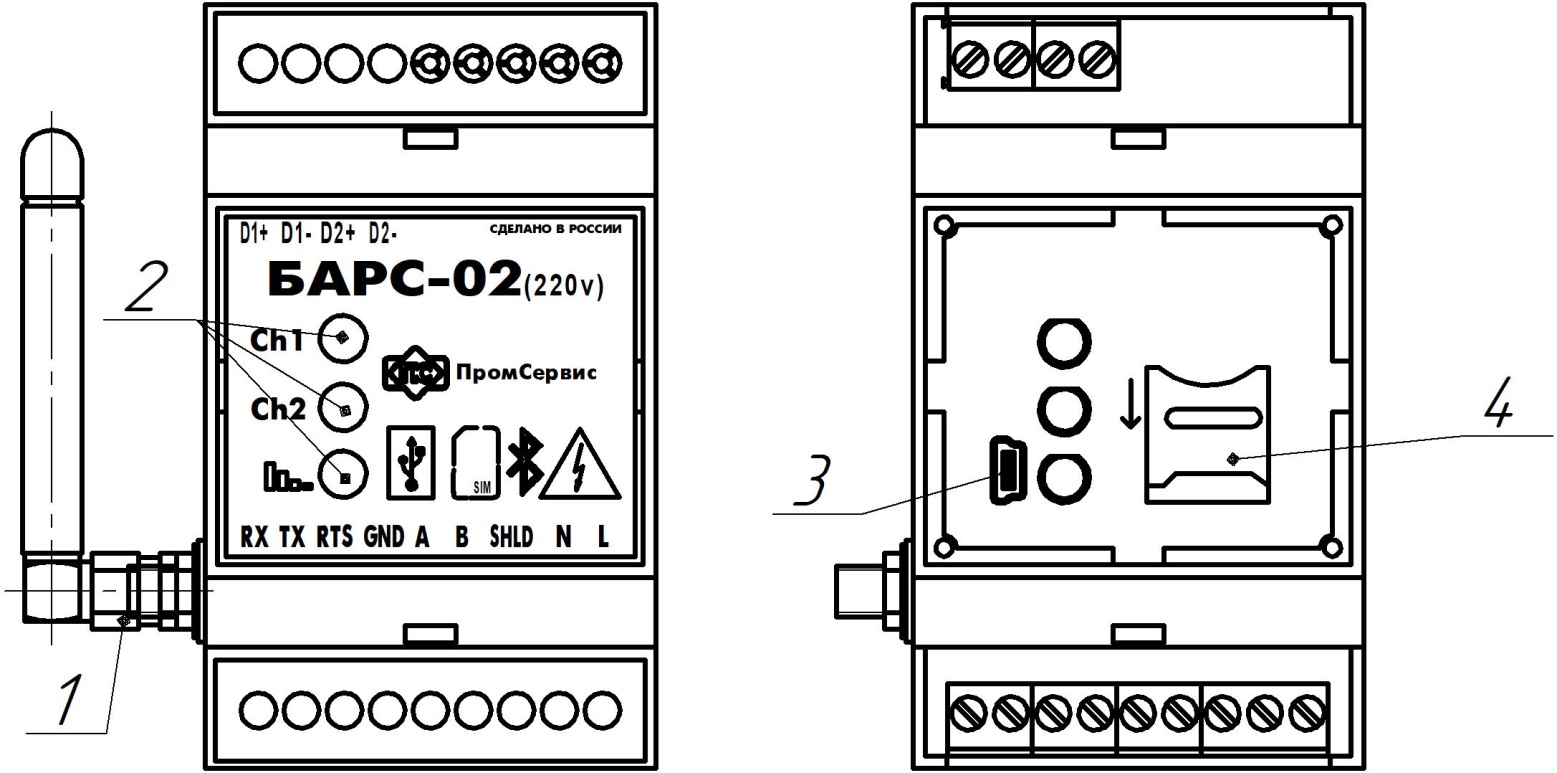 Рисунок 1а – Внешний вид БАРС-02-Р-1-П(220v)в комплектации со стационарной антенной (п.3.1)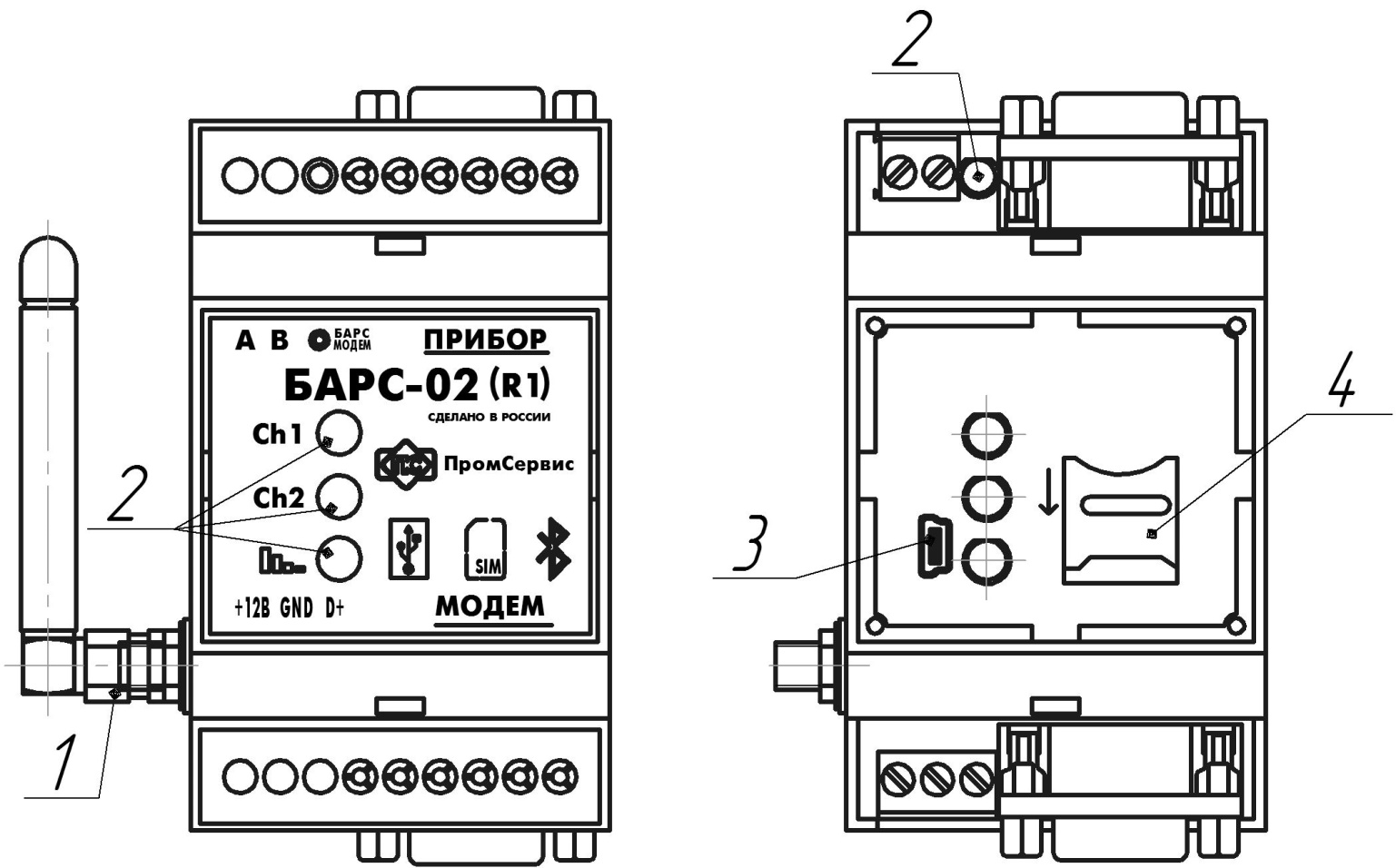 Рисунок 1б – Внешний вид БАРС-02-Р-3-П(R1)в комплектации со стационарной антенной (п.3.1)В состав блока входят следующие основные элементы:  стационарная GSM-антенна (поз.1) либо выносная, сигнальные светодиоды (поз.2), разъем miniUSB тип B (поз.3), держатель microSIM-карты (поз.4) клеммы и разъёмы подключения внешних устройств по цифровому интерфейсу RS-485 и RS-232, клеммы подключения питания и дискретного сигнала(ов).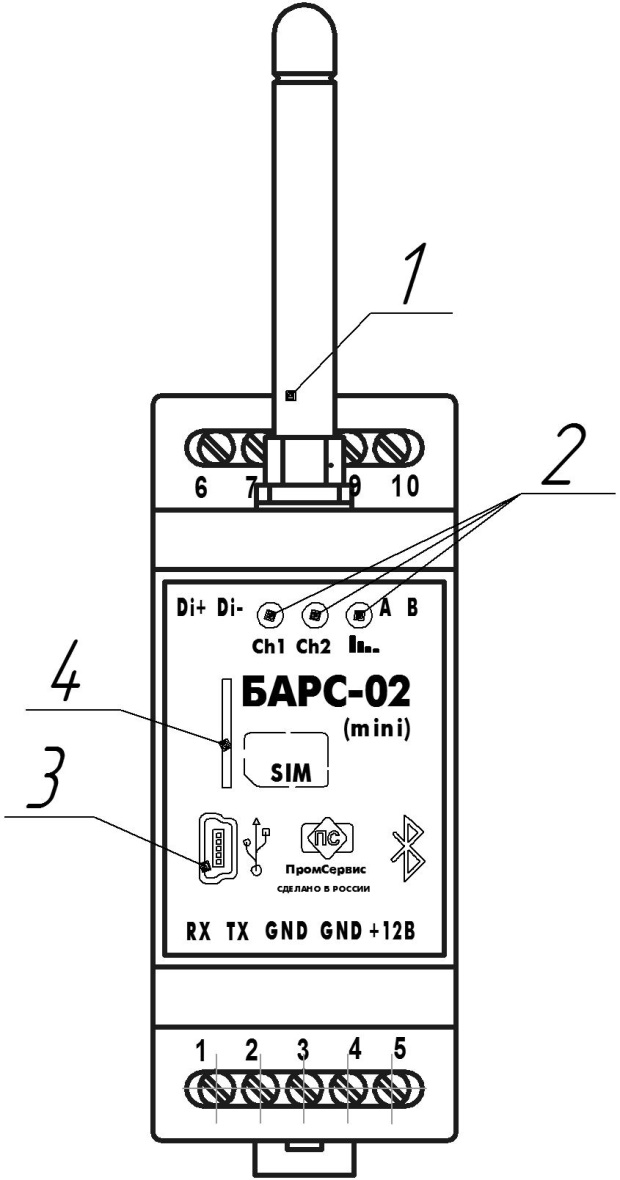 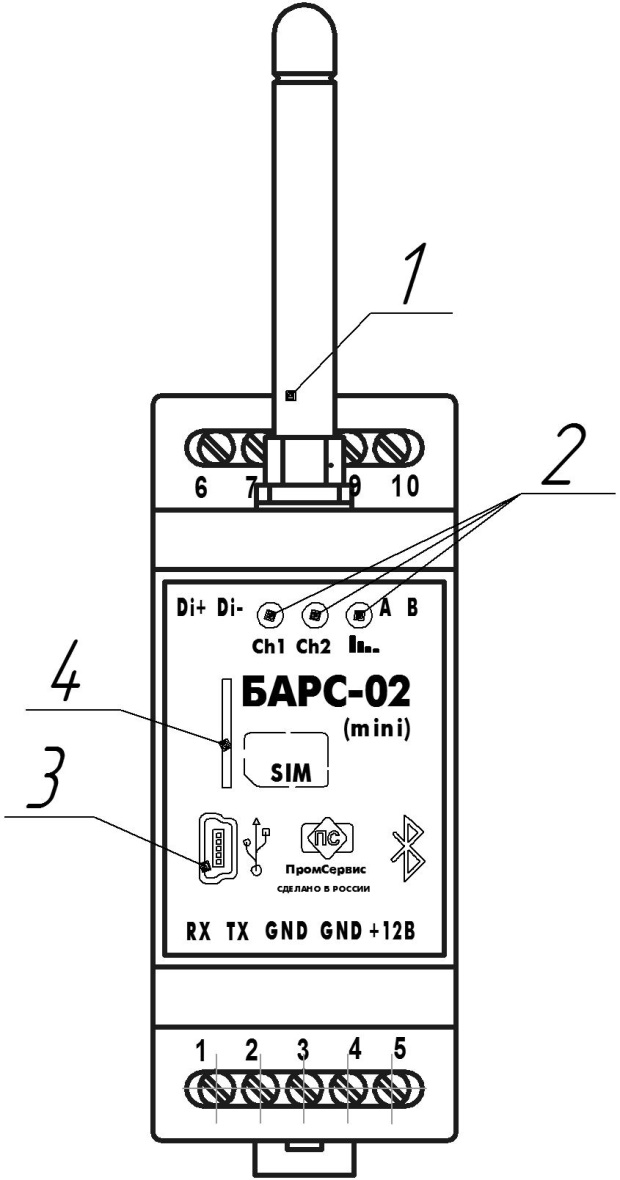 Объектом мониторинга блока являются измеренные параметры потребления энергоресурсов, регистрируемые в архивах приборов учёта, а также текущая и архивная информация приборов погодного регулирования. Дополнительно в памяти блока фиксируется состояние узла учёта (срабатывание датчиков,  подключенных к дискретному входу).Принцип действия блока заключается в обеспечении считывания текущей, архивной и настроечной информации с прибора учёта и/или регулирования, и её передачи по каналам мобильной связи стандарта GSM 900/1800 в режиме GPRS или CSD на два или один диспетчерских компьютера, подключённых к сети Internet. Блок поддерживает два аппаратных интерфейса: RS-232 и RS-485. В работе могут одновременно использоваться оба интерфейса, если опрос производится двумя разными диспетчерскими серверами. Используемый  интерфейс определяется настройками системы диспетчеризации.В режиме GPRS установка сеанса связи выполнятся автоматически, либо по запросу (голосовой    вызов на номер SIM-карты или  SMS-сообщение    c текстом: CONNECT).Автоматическое соединение с диспетчерским компьютером происходит при включении питания блока или по расписанию. При соединении с диспетчерским ПК по запросу, блок ожидает входящего вызова или SMS-сообщения. При поступлении вызова, блоком выполняется проверка номера вызывающего телефона, на совпадение с номером указанном при настройке. При совпадении номера блок выполняет процедуру подключения к соответствующему диспетчерскому ПК.Принцип работы блока в режиме CSD заключается в установлении однократного сеанса связи только с одним диспетчерским пунктом, посредством GSM-модема, и обмена данными с приборами учёта/регулирования в течение сеанса. При этом в процессе настройки блока, режим GPRS должен быть отключен, а коммуникационный порт (интерфейс) блока настроен под конкретный прибор учёта.  К дискретному входу  рекомендуется подключать сигнальные выходы пожарных извещателей ИП-212-41М, датчиков затопления (контроля) “Н2О Контакт”, извещателей      магнито-контактных ИО-102-26 (допустимы аналоги), либо дискретные пассивные выходы приборов учёта или регулирования.В случае поступления сигнала на дискретный вход блока, информация о событии транслируется на диспетчерский компьютер, а также (при соответствующей настройке блока) на служебные мобильные телефоны (до 2 номеров) в виде SMS-сообщений задаваемого содержания.В диспетчерском ПО “САДКО-Тепло” выполняется отображение показателя качества связи блока по месту эксплуатации. С указанной целью диспетчерский компьютер один раз в 2 мин запрашивает служебную информацию с блока. Трансляция текущих или архивных данных с прибора учёта на диспетчерский компьютер выполняется по расписанию или по требованию оператора (для минимизации затрат рекомендуется в ночное время).Контроль уровня сигнала сотовой связи возможен также с помощью Bluetooth соединения через мобильное приложение.В блоке заложена функция обновления встроенного программного обеспечения. Функционально поддерживается как локальное (по месту эксплуатации), так и удалённое обновление программного обеспечения.Свечение индикатора качества связи «», расположенного на лицевой крышке блока, индицирует режимы работы прибора, указанные в таблице 3: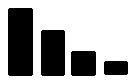 Таблица 3 – Световая индикация режимов работы блока.При несостоявшемся подключении в выделенный период времени модуль GSM выключается, светодиодный индикатор «» непрерывно светится до следующей стадии подключения;Светодиодные индикаторы «Ch1», «Ch2», расположенные на лицевой крышке блока (Рисунок 1) индицируют наличие соединения с серверами сбора данных по каждому каналу. При попытках подключения к требуемому серверу сбора данных кратковременно (~ 1с.) включается соответствующий индикатор. При наличии устойчивого соединения в режиме GPRS, соответствующий номеру канала светодиодный индикатор горит непрерывно. При    наличии  соединения в  режиме CSD,  включается    только   светодиодный индикатор «Ch1».Модификация БАРС-02-Р-3-П(R1)  оснащена разветвителем интерфейса RS-232, выполненном на электромагнитных реле. Для подключения внешнего модема и опрашиваемого прибора учёта/регулирования в блоке присутствуют два разъёма DB-9 с соответствующей маркировкой. В исходном состоянии, при отключенном питании блока или в отсутствии информационного обмена между блоком и прибором учёта/регулирования, линии интерфейса RS-232 внешнего модема соединены с прибором. В процессе работы блок постоянно отслеживает информационную активность внешнего модема и в зависимости от установленного при настройке параметра «Приоритет для RS-232», выполняет переключение линий связи интерфейса RS-232 по следующему алгоритму:если установлен приоритет БАРС-02-Р-3-П(R1), то в случае диспетчерского запроса,  блок переключит линии интерфейса на свой порт в течение 5 миллисекунд, вне зависимости от наличия информационного обмена между внешним модемом и прибором учёта/регулирования. По завершении информационного обмена с прибором, блок вернёт состояние подключения интерфейса RS-232 в исходное состояние (внешнему модему);если установлен приоритет внешнего модема, то при обнаружении диспетчерского запроса блок будет находиться в ожидании освобождения канала внешним модемом (до завершения настраиваемой паузы с момента последнего переданного  внешним модемом информационного байта). При возможности соединения с опрашиваемым прибором блок переключит линии интерфейса на свой порт до завершения сеанса опроса, либо до момента возобновления активности внешнего модема.Примечание: в случае пересечения сеансов опроса прибора учёта/регулирования блоком и внешним модемом возможны ошибки приёма-передачи данных из-за переключений линий связи интерфейса RS-232. Для исключения коммутационных ошибок перед запросом информации рекомендуется предварительно высылать сообщение произвольного содержания с последующей паузой, либо высылать запрос повторно при возникающих сбоях соединения.Для идентификации состояния интерфейса RS-232 на корпусе блока установлен светодиодный индикатор, светящийся при опросе прибора учёта/регулирования через БАРС-02-Р-3-П(R1) (Рисунок 1б, поз.2). Наличие в блоке дополнительного интерфейса RS-485 не влияет на работу разветвителя интерфейса RS-232.Настройка блокаПеред установкой по месту эксплуатации каждый блок должен быть сконфигурирован с помощью сервисного ПО “Конфигуратор БАРС” (v 4.2.3.1 и выше) для ПК или для смартфона “Барс Config v 1.2.х” (Приложение В), доступного  на сайте www.promservis.ru, а также комплекса программно-технического “САДКО”.Для настройки с ПК обеспечить соединение блока с ПК одним из следующих способов: Подключить ПК через кабель USB/miniUSB (далее USB-кабель) к разъему miniUSB тип B (Рисунок 1 поз.3). Подключить COM-порт ПК к интерфейсу RS-232 блока (кроме модификации БАРС-02-Р-3-П(R1)); Подключить COM-порт ПК через преобразователь RS-232/RS-485 к интерфейсу RS-485 блока;Для подключения блока к ПК через USB-кабель, требуется предварительно установить драйвер виртуального COM-порта (STMicroelectronics VCP_V1.3.1_Setup.exe), доступный на сайте www.promservis.ru.Подать питание на блок и определить номер COM-порта (для   виртуальных COM-портов возможность определения порта появляется только после включения устройства).Запустить на ПК ПО “Конфигуратор БАРС”.В основном окне программы настройки нажать кнопку “Параметры соединения” и задать параметры, представленные на рисунке 2.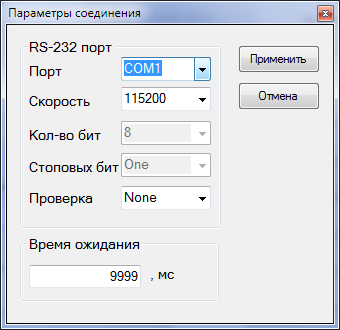 Рисунок 2 – Настройка параметров соединенияНажать кнопку “Соединиться c контроллером” (интерфейс программы представлен на рисунке 3).После подачи блоком светового сигнала индикатором «» на лицевой панели (Рисунок 1), не позднее 15 с  нажать  кнопку  “ОК”. Подключение к блоку через разъём miniUSB возможно в любой момент времени работы блока. При сообщении об успешном соединении нажать кнопку “Считать из контроллера”, при этом текущие настройки отобразятся в соответствующих полях (рисунок 4). 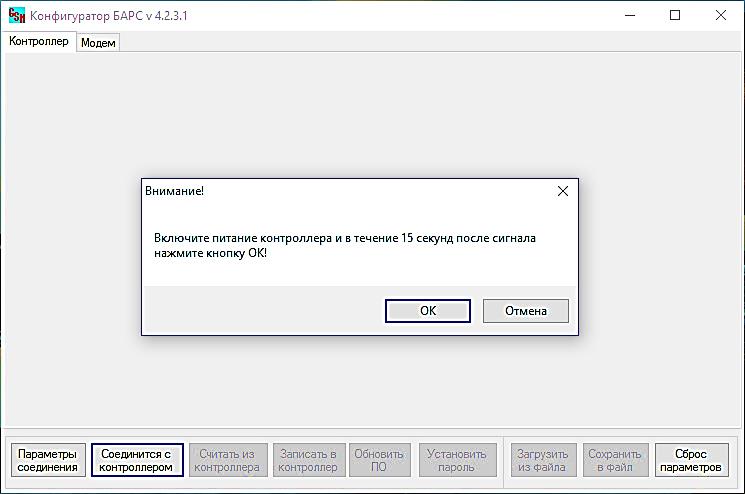 Рисунок 3 – Основное окно программы настройкиДля работы блока в режиме GPRS необходимо задать параметры подключения к Internet сети для каждого канала:Идентификатор контроллера – строка, состоящая из цифр, символов латинского и русского алфавита, а также знаков пробела и ‘-‘. Идентификатор должен совпадать с названием узла учета, который он обслуживает, и быть уникальным в пределах системы диспетчеризации. Максимальная длина идентификатора (единого для двух каналов) – 127 символов. Точка доступа и пароль – указываются провайдером услуг сотовой связи для канала связи GPRS. IP адрес сервера – указывается IP адрес сервера сбора данных, выданный провайдером услуг Internet. Если один из каналов связи не используется необходимо записать нулевой IP адрес (0.0.0.0) в соответствующее поле настройки блока. В указанном варианте возможна только передача на заданный телефонный номер канала SMS-сообщения о срабатывании дискретного входа блока.Порт сервера - номер TCP порта сервера сбора данных. По умолчанию равен 2780. Не следует менять это значение без необходимости. Тайм-аут прозрачного канала – время, через которое контроллер выходит из режима “прозрачной” пересылки данных (команд) прибору учета. Отсчитывается  с  момента  последних  переданных   данных     по   каналу    связи GPRS. Телефон 1, Телефон 2 – номера сотовых телефонов, на которые будет отправлено SMS сообщение об изменении состояния дискретного входа контроллера. Также указанные номера сотовых телефонов, используются для вызова при установке сеанса связи по запросу (Телефон 1 закреплён за “Ch1” – каналом связи, Телефон 2 – за “Ch2” – каналом связи).Пауза переподключения в минутах – промежуток времени, через который контроллер будет пытаться установить связь с сервером сбора данных при сбое в случае автоматического соединения с диспетчерским ПК (см. п. 4.7). График работы – начальное и конечное время суток, в которое контроллер будет предпринимать попытки установления связи с сервером сбора данных. Вне этого промежутка времени подключение контроллера к серверу сбора данных исключено. SMS управление настройками – разрешить (галочка)/ запретить с помощью SMS настраивать IP адреса и порты серверов сбора данных, а также включать/выключать режим GPRS. Режим GPRS – включить (галочка)/ выключить режим пакетной передачи данных GPRS. При выключенном режиме GPRS, обмен с сервером сбора данных возможен только в режиме CSD. «Удалённое вкл.» – включить (галочка)/ выключить установку сеанса связи по запросу (голосовой вызов или SMS-сообщение c текстом: CONNECT) для выбранного канала связи. При отсутствии номера телефона диспетчера установка сеанса связи невозможна.Период сборки пакета (мс) – интервал времени ожидания между пакетами данных в кадре (подбирается экспериментально для каждого прибора учёта). 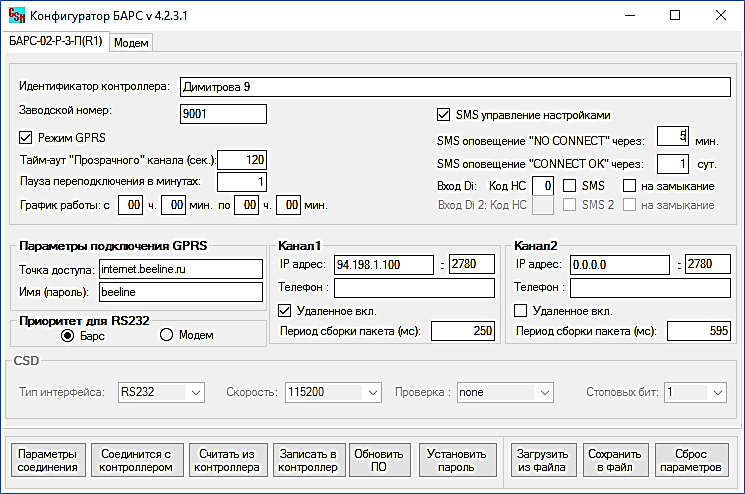 Рисунок 4 – Основное окно программы настройки БАРСДля модификации БАРС-02-Р-3-П(R1) (со встроенным разветвителем интерфейса RS-232) при подключении внешнего модема дополнительно требуется установить приоритет доступа к интерфейсу подключенного прибора учёта/регулирования (см п.4.17).В режиме GPRS, выбор типа и параметров интерфейса связи с прибором учёта осуществляется диспетчерским ПО автоматически, при установке прозрачного канала связи.Для работы блока в режиме CSD необходимо отключить режим GPRS (убрать галочку «Режим GPRS», рисунок 4), а в разделе CSD указать тип и параметры интерфейса связи с прибором учёта:Тип интерфейса – выбор типа интерфейса, через который контроллер будет подключен к прибору учета (RS-232 или RS-485). Скорость – скорость обмена через коммуникационный порт контроллера. По умолчанию – 9600 бод. Проверка – наличие и вид проверки четности при обмене через коммуникационный порт блока. По умолчанию – проверки нет. Стоповых бит – количество стоповых бит при обмене через коммуникационный порт блока. По умолчанию – 1 бит. Настройка дискретного входа осуществляется заданием группы параметров Вход Di:Код НС – код, который будет зафиксирован в памяти блока и передан серверу сбора данных при изменении состояния дискретного входа. Оставьте значение нулевым, если вход не используется. По умолчанию в диспетчерском ПО “САДКО-Тепло” используются следующие коды событий (при размыкании контактов): 1 – открытие шкафа, 2 – затопление, 3 – пожар. При замыкании контактов формируется код равный указанным значениям с прибавлением числа 0х80 (например, 0х81 – закрытие шкафа); SMS – признак необходимости отсылки SMS сообщения на сотовый телефон в случае изменения состояния дискретного входа. Текст SMS вводится латинскими символами и цифрами (не более 30 символов). Если поле “Текст SMS” пустое, то сообщение не отправляется;“на замыкание” – установка признака изменения состояния дискретного входа, которое приведет к отправке SMS-сообщения: при установленной галочке – замыкание дискретного входа, при снятой – размыкание.Примечание: для модификации БАРС-02-Р-1-П(220v) дополнительно, при необходимости, возможна настройка указанной группы параметров для второго дискретного выхода.Информирование пользователя о разрыве связи с диспетчерским пунктом осуществляется SMS уведомлением. Настройка времени задержки отправки однократного SMS-сообщения «NO CONNECT» выполняется в ПО «Конфигуратор БАРС». Функция доступна только при автоматической установке сеанса связи. Значение «0» отключает функцию.Информирование пользователя о работоспособности блока при ожидании запроса на подключение к диспетчерскому ПК осуществляется SMS оповещением «CONNECT ОК» с задаваемой периодичностью.Для дополнительной идентификации блока в системе диспетчеризации используются параметры: “Заводской номер блока” (доступный для редактирования) и идентификационные параметры SIM-карты.Управление работой блока возможно с помощью SMS-сообщений. Активация функции осуществляется в ПО «Конфигуратор БАРС». Для защиты функций SMS-управления IP-адресами каналов связи, вкл./выкл. режима GPRS, удаленного обновления ПО блока, необходимо установить пароль (Латинский алфавит и цифры до 16 символов, по умолчанию пароль не установлен).SMS-управление позволяет:- включить режим GPRS (посылка SMS на телефонный номер блока с сообщением: GPRSON˽пароль), - выключить режим GPRS (GPRSOF˽пароль), - настроить канал связи посылкой SMS в виде: CSINM˽X.X.X.X˽YYYY˽парольгде N= 1 или 2 (канал), M=1 или 2 (основной или резервный), X.X.X.X IP- адрес сервера, YYYY порт сервера (символ «˽»  означает пробел). Примечание:Настройка параметров резервных IP-адресов для каждого канала c помощью ПО «Конфигуратор БАРС» невозможна. Функция SMS-управления по умолчанию выключена. Пример: GPRSON pass – включить режим GPRS, выключить режим CSD;GPRSOF pass – выключить режим GPRS, включить режим CSD;CSI21 94.198.1.100 2794 pass – назначить на канал №2 основной IP-адрес 94.198.1.100;CSI11 0.0.0.0 9999 pass – выключить канал связи №1 (порт сервера должен быть ненулевой).Нажав кнопку “Записать в контроллер”, записать заданные параметры в энергонезависимую память контроллера и синхронизировать текущее время контроллера с системным временем ПК.Для контроля корректности записи нажать кнопку “Считать из контроллера”.Наборы параметров можно хранить в файлах конфигурации. Для загрузки параметров из файла нажмите клавишу «Загрузить из файла». На экране появится стандартное окно открытия файла. После выбора файла и нажатия клавиши «Открыть» параметры будут загружены и отображены в соответствующих полях. Для сохранения текущих параметров в файл нажмите клавишу «Сохранить в файле». На экране появится стандартное окно сохранения файла. После задания имени файла и нажатия клавиши «Сохранить» параметры будут записаны в файл.Для совершенствования функциональных возможностей БАРС при эксплуатации допускается замена резидентного программного обеспечения блока. Для обновления ПО контроллера блока нажмите клавишу «Обновить ПО». На экране появится окно ввода текущего пароля.После ввода текущего пароля (если нет пароля, то поле ввода оставить пустым) нажать кнопку «Да», на экране появится стандартное окно открытия файла. После выбора файла с расширением .bin и нажатия клавиши «Открыть» производится проверка версии ПО и начинается процедура загрузки данных (отображена шкалой процесса записи). В случае удачной загрузки ПО, контроллер перезагружается. Если во время обновления произошел сбой, то рекомендуется выключить БАРС и начать процедуру обновления ПО с момента включения.Отключить питание блока и только после этого отключить соединительный кабель от ПК.Порядок работыВо время монтажных работ ЗАПРЕЩАЕТСЯ ВЫПОЛНЯТЬ ПОДКЛЮЧЕНИЯ И ОТКЛЮЧЕНИЯ ВНЕШНИХ УСТРОЙСТВ ПРИ ВКЛЮЧЁННОМ НАПРЯЖЕНИИ ПИТАНИЯ!Снять лицевую крышку блока, с помощью отвёртки с прямым шлицем.Установить microSIM-карту в держатель (поз. 3) (Рисунок 1) с активированной услугой передачи данных по GPRS-каналу (для работы по запросу, дополнительно необходима услуга голосового вызова и(или) SMS), либо с активированной услугой передачи данных в режиме CSD и отключённой функцией проверки PIN-кода. Держатель для microSIM карты в модификации БАРС-02-Р-3-П(mini) оборудован механизмом Push-Push, позволяющим устанавливать и извлекать карту одним нажатием. Для установки (извлечения) использовать тонкий предмет (например, шлиц отвёртки), для нажатия на карту до щелчка. В остальных модификациях держатель карты предполагает установку microSIM карты в ложемент с последующей фиксацией прижимной рамкой.Подключить соединительный кабель от прибора учёта/регулирования к контактам клемм согласно схеме подключения (Приложение Б).При необходимости подключить к блоку источник дискретного сигнала (охранно-пожарный дискретный датчик и т.д.), учитывая схему входного каскада (Приложение В).Монтаж линии связи RS-485 на расстояние более 10 м выполнять кабелем типа «витая пара». При скоростях передачи выше 38400 бит/с и с длиной линии более 100 м на концах линии необходимо устанавливать согласующие резисторы сопротивлением 120 Ом, уменьшающие отражения сигнала. При соединении удалённых друг от друга приборов, датчиков убедиться в отсутствии разницы потенциалов между общими цепями и в правильности выполнения заземления.Запрещается совместная прокладка в одном жгуте, кабель-канале сигнальных кабелей (RS-232, RS-485, импульсный выход, датчики температуры и давления) и силовых проводов (сеть 230/400 В, реле, электромагнитные клапаны, частотные преобразователи).Выполнить подключение GSM - антенны к блоку, соединив её с высокочастотным разъёмом на стенке корпуса.Подключить блок к внешнему источнику постоянного тока +12 В (для модификаций БАРС-02-Р-3-П(mini) и БАРС-02-Р-3-П(R1)) согласно схеме подключения (Приложение В)   и   подать напряжение.       Для    модификации БАРС-02-Р-1-П(220v) включение блока выполняется подачей сетевого питания ~220В на соответствующие клеммы. ВНИМАНИЕ! Все монтажные операции необходимо выполнять аккуратно, без приложения излишних усилий.Убедиться     в    корректности   включения   по  кратковременному    (в течение 1 с)    свечению светодиодного индикатора «».Убедиться в штатном запуске рабочего режима блока по мерцанию светодиодного индикатора  «» по истечении 15 с после включения. Убедиться в установлении канала связи с диспетчерскими ПК по индикаторам каналов «Ch1», «Ch2». Следует учитывать, что сам процесс установления связи может занять некоторое время, зависящее от работоспособности всех элементов среды передачи данных.В случае выносного варианта антенны, после подключения, установить антенну в зоне наилучшего качества приёмного сигнала. Определить оптимальное местоположение антенны по максимальной частоте мерцания светодиодного индикатора качества связи «».Установить лицевую крышку блока. При необходимости опломбировать место сочленения крышки с корпусом самоклеящейся пломбой. МаркировкаНа лицевых крышках корпуса блоков нанесена следующая информация:товарный знак и название изготовителя;условное обозначение изделия;страна изготовитель.На стенке корпуса блока установлен шильд с заводским номером, обозначением ТУ, единый знак обращения продукции на рынке государств - членов Таможенного союза.Информация об адресе изготовителя, о наименовании страны изготовителя, основном предназначении, сроке службы, средней наработке на отказ, гарантийных сроках эксплуатации, хранения и транспортирования указаны в паспорте блока.УпаковкаУпаковку блоков производить в закрытых вентилируемых помещениях при температуре окружающего воздуха от плюс 15 до плюс 40ºС и относительной   влажности до 80% при отсутствии в окружающей среде агрессивных примесей.Блок поместить в транспортную тару – картонную коробку. Допускается групповая упаковка.Эксплуатационная документация должна быть упакована в пакеты из полиэтиленовой плёнки и вложена внутрь коробки.Указание мер безопасностиПри монтаже и эксплуатации блока необходимо соблюдать “Правила технической эксплуатации электроустановок потребителей”, “Правила техники безопасности при эксплуатации электроустановок потребителей”, требования   ГОСТ 12.2.007.0 и ГОСТ Р 52931.К работе с блоком допускаются лица, изучившие эксплуатационную документацию на изделие, прошедшие инструктаж по технике безопасности в соответствии с инструкциями, действующими на предприятии, которое монтирует и эксплуатирует приборы данного типа.Должно быть обеспечено надежное крепление блоков к DIN-рейке. Любые подключения к блоку и работы, связанные с техническим обслуживанием, производить только при отключенном блоке. Не допускается эксплуатация блока после попадания влаги на контакты клеммников или внутрь прибора. Во избежание возникновения аварийных ситуаций,  приводящих к выходу из строя блока, НЕ РЕКОМЕНДУЕТСЯ: -  поручать ремонт, техническое обслуживание блока случайным лицам; - доступ посторонних лиц в места проведения работ по техническому обслуживанию блока. Не допускается эксплуатация блока во взрывоопасных помещениях.Хранение и транспортированиеБлок должен храниться в сухом помещении в соответствии с условиями хранения 1 по ГОСТ 15150. В помещении для хранения не должно быть токопроводящей пыли, паров кислот, щелочей, а также газов, вызывающих коррозию и разрушающих изоляцию. Специального технического обслуживания при хранении блока не требуется.Транспортирование блоков может осуществляться всеми видами транспорта, в том числе воздушным в герметизированных отсеках. Предельные условия транспортирования:температура окружающего воздуха – от минус 50 до плюс 50 °С;относительная влажность воздуха – до 95 %;амплитуда вибрации при частоте от 5 до 35 Гц – не более 0,35 мм.После транспортирования при отрицательных температурах вскрытие транспортной тары можно производить только после выдержки в течение 24 ч в отапливаемом помещении.Во время транспортирования и погрузочно-разгрузочных работ транспортная тара не должна подвергаться резким ударам и прямому воздействию атмосферных осадков.Гарантийные обязательстваИзготовитель гарантирует соответствие блока требованиям технических условий ТУ 26.30.23-024-12560879-2020 при соблюдении условий хранения, транспортирования, монтажа и эксплуатации.Гарантийный срок хранения – 6 мес. со дня продажи.Гарантийный срок эксплуатации – 12 мес. со дня продажи блока.Изготовитель несет гарантийные обязательства при выполнении следующих условий:отсутствуют механические повреждения элементов изделия;отсутствуют признаки перегрева блока;отсутствуют признаки неправильного подключения блока к вторичной аппаратуре, источнику питания;монтажные и пуско-наладочные работы произведены специализированной организацией, сотрудники которой обучены изготовителем  выполнению указанных работ;предъявлен паспорт на изделие с отметкой отдела технического контроля и отдела продаж АО “ПромСервис”В случае устранения неисправностей в течение гарантийного срока эксплуатации гарантийный срок продлевается на время, в течение которого блок не использовался.По истечении гарантийного срока ремонт осуществляется по отдельному договору между потребителем и изготовителем.Сведения о рекламацияхИзготовитель устраняет неисправности за счёт потребителя в случае, если блок вышел из строя по вине потребителя из-за неправильной эксплуатации,  а также нарушений условий хранения и транспортирования транспортными организациями. В случае возникновения неисправностей рекламационный акт должен быть составлен в течение пяти суток с момента обнаружения эксплуатирующей организацией дефекта и выслан изготовителю или в региональный сервисный центр в течение пяти суток после составления.Общий срок представления изготовителю рекламационного акта не должен превышать тридцать суток с момента обнаружения неисправности.Свидетельство о приемкеБлок автоматический регистрационно-связной “БАРС-02-Р-__-__ (____)”,                   заводской № _________________ соответствует техническим условиям
 ТУ 26.30.23-024-12560879-2020  и признан годным к эксплуатации.					Дата выпуска 	“___”_______________М.П.					Подпись ОТК	____________________подпись, фамилия, инициалыСвидетельство об упаковкеБлок автоматический регистрационно-связной “БАРС-02-Р-__-__ (____)”,                  заводской № _________________ упакован согласно требованиям технических условий ТУ 26.30.23-024-12560879-2020.Дата упаковки 	“___”_______________					Упаковку произвёл  _________________подпись, фамилия, инициалы Свидетельство о продажеБлок автоматический регистрационно-связной “БАРС-02-Р-__-__ (____)”,                  заводской № _________________ Дата продажи	    “___”_______________					Отдел продаж           ___________________подпись, фамилия, инициалыУчет неисправностей при эксплуатацииУчёт неисправностей следует приводить в таблице 4.      Таблица 4 ПРИЛОЖЕНИЕ А  (обязательное) Габаритные и присоединительные размерыпри комплектации блока стационарной антенной (п.3.1)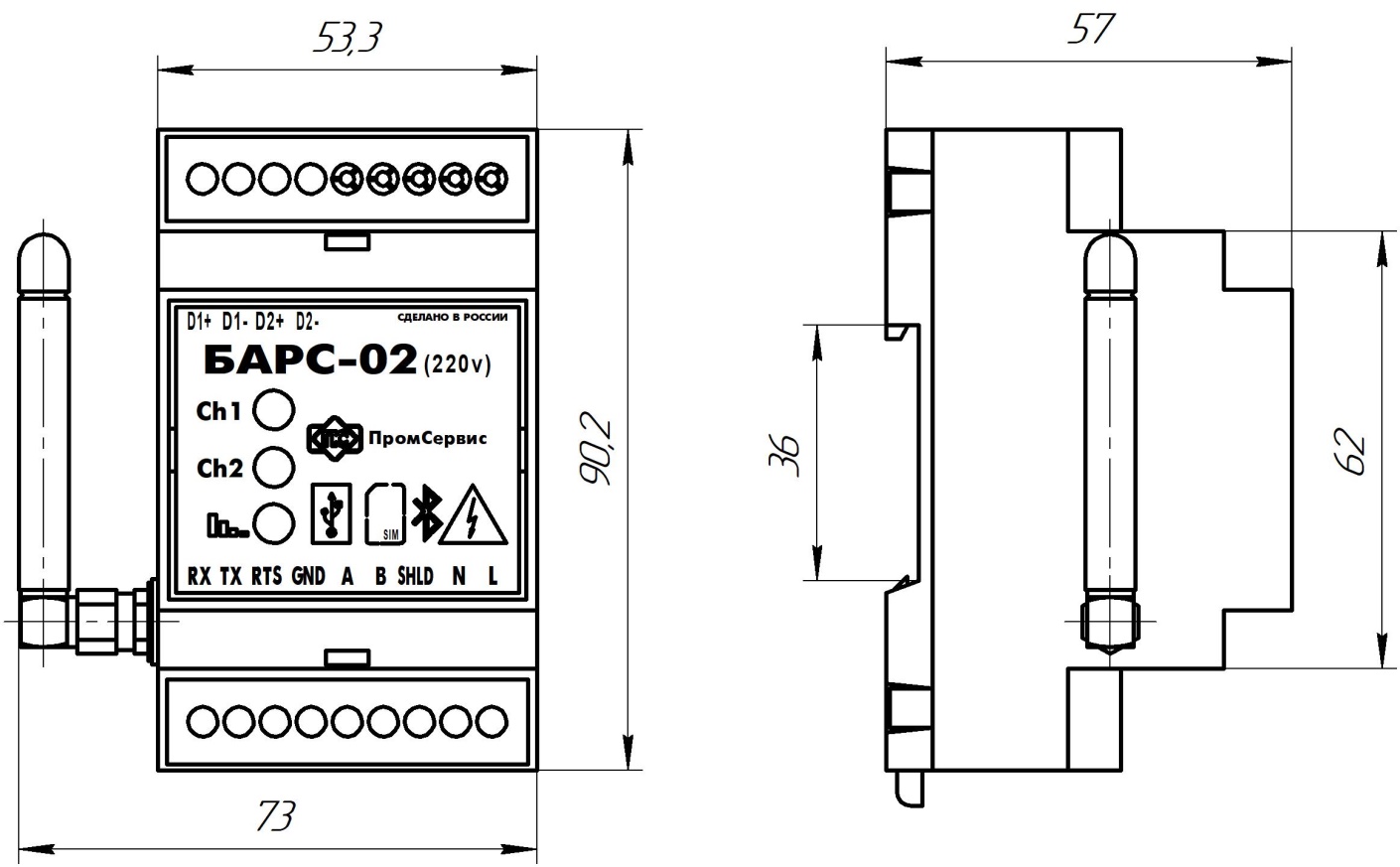 Рисунок А.1 БАРС-02-Р-1-П(220v)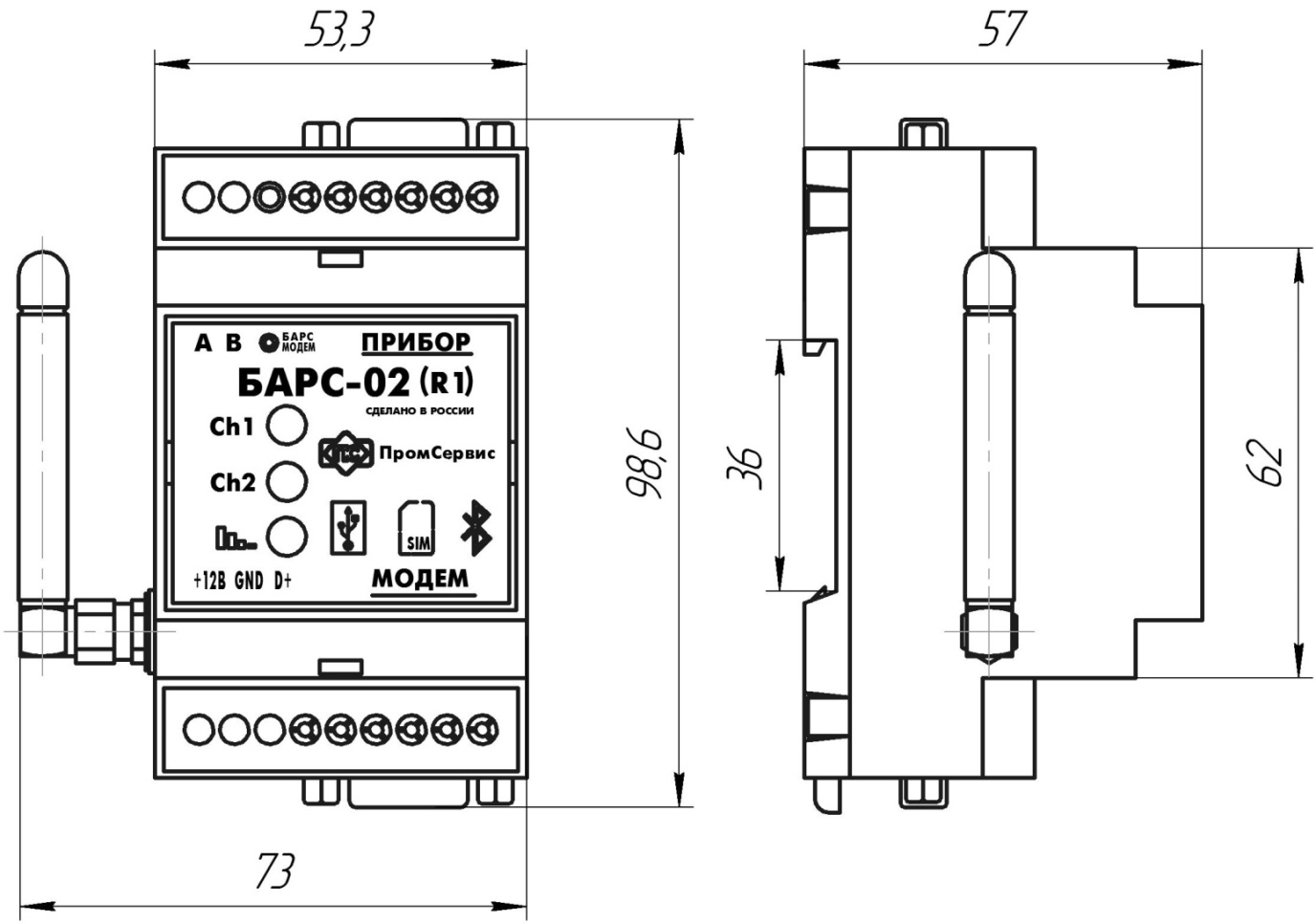 Рисунок А.2 БАРС-02-Р-3-П(R1)ПРИЛОЖЕНИЕ А(продолжение)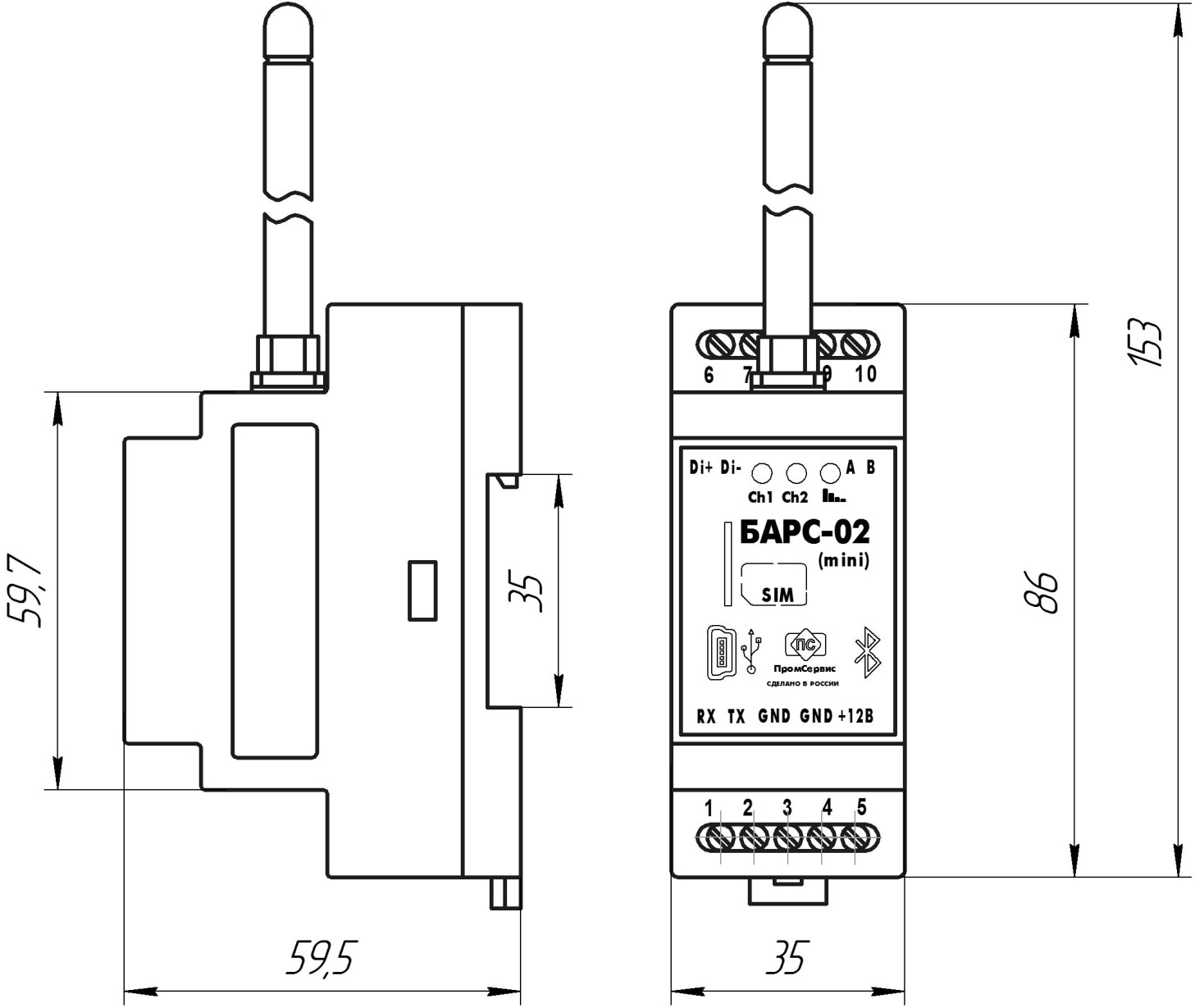 Рисунок А.3 БАРС-02-Р-3-П(mini)ПРИЛОЖЕНИЕ Б (обязательное) Схема подключения внешних устройств 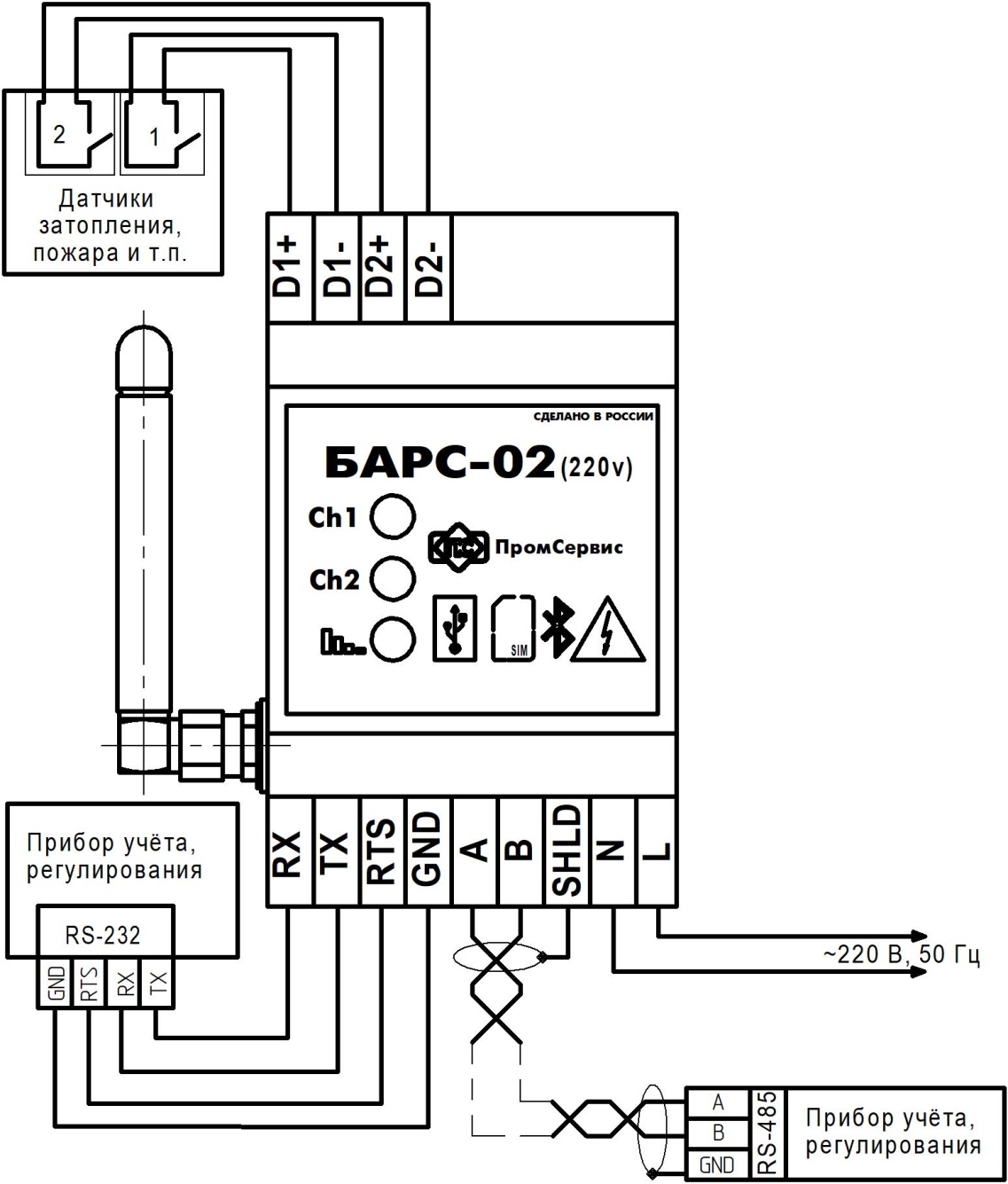 Рисунок Б.1 БАРС-02-Р-1-П(220v)ПРИЛОЖЕНИЕ Б(продолжение)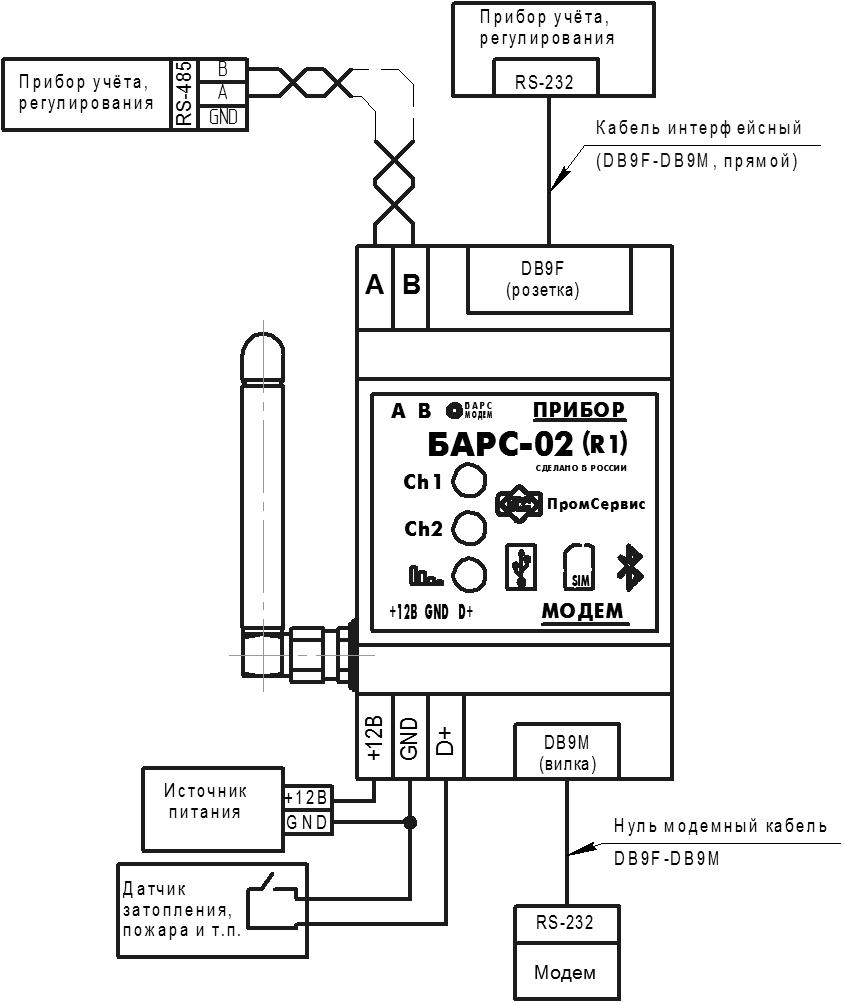 Рисунок Б.2 БАРС-02-Р-3-П(R1)ПРИЛОЖЕНИЕ Б(продолжение)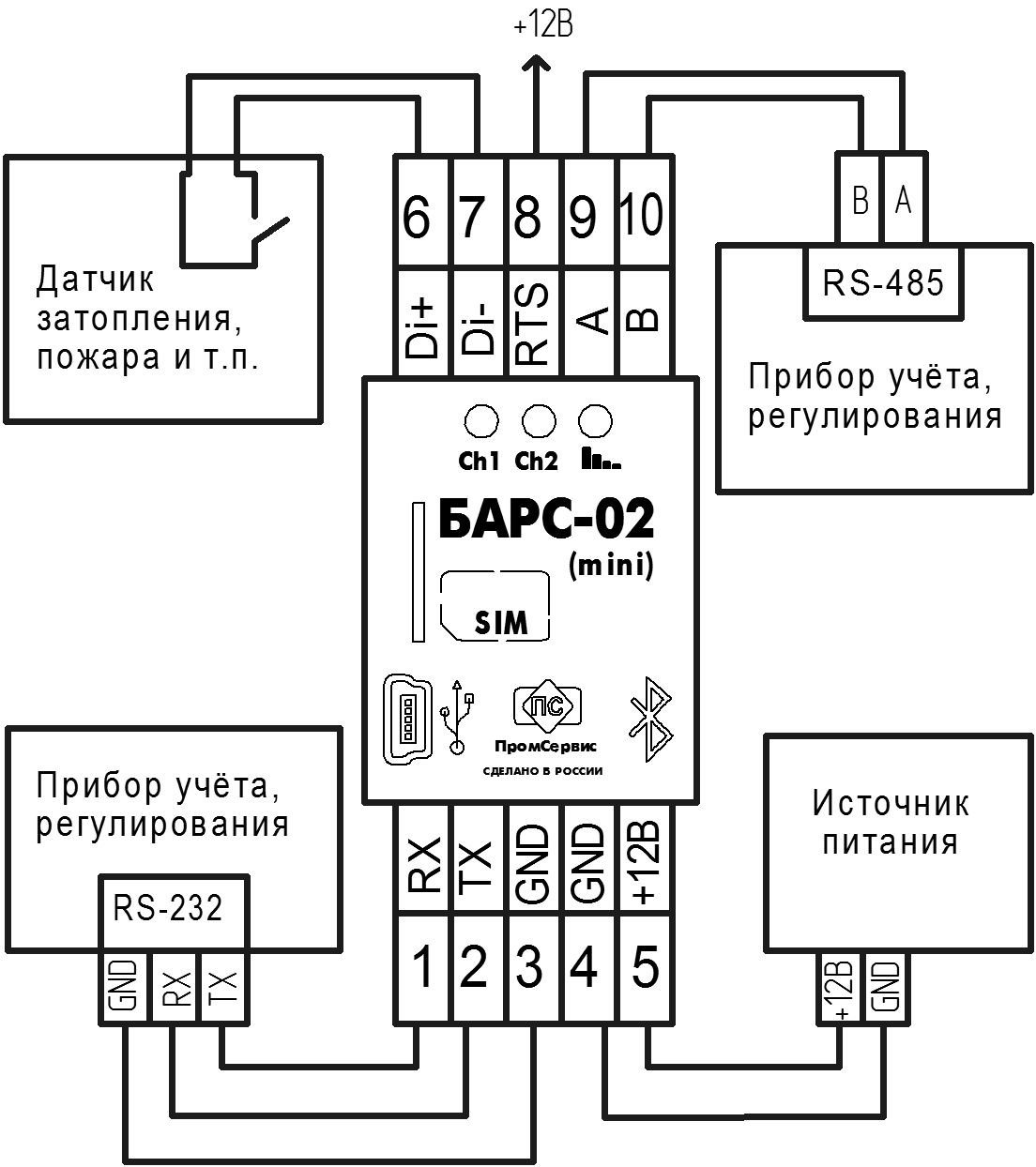 Рисунок Б.3 БАРС-02-Р-3-П(mini)Таблица  – Назначение контактов подключения внешних устройствПРИЛОЖЕНИЕ В (справочное) Настройка Bluetooth соединения c мобильным приложением БАРС Config	Переписать установочный файл ru.promservis.Bars_Config.apk на смартфон с ОС Android V.6 и выше. Установить приложение, запустив установочный файл. Найти    на   рабочем   столе  смартфона  значок   и  запустить  приложение БАРС Config. Включить питание БАРС-02 с установленной SIM картой. Нажать кнопку НАСТРОЙКИ BLUETOOTH (Рисунок В.1, а). В появившемся окне включить Bluetooth, (Рисунок В.1,б). Найти и выбрать доступное устройство с именем BARS02_хххххх, где х-заводской номер устройства. В появившемся окне ввести последние 4 цифры заводского номера БАРС-02 (Рисунок В.1,в) и нажать кнопку ОК.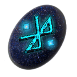 Рисунок В.1 – Установка связи БАРС-02 со смартфоном на ОС «Android v6»	В программе БАРС Config нажать кнопку «СКОПИРОВАТЬ СПИСОК УСТРОЙСТВ». При успешном подключении в области Подключенные устройства появится кнопка с наименованием устройства (Рисунок В.2, а). Нажать кнопку и дождаться считывания настроек БАРС-02 (Рисунок В.2, б), при успешном считывании в верхнем правом углу с задержкой соединения отобразиться символ:  , с указанием качества GSM сигнала. 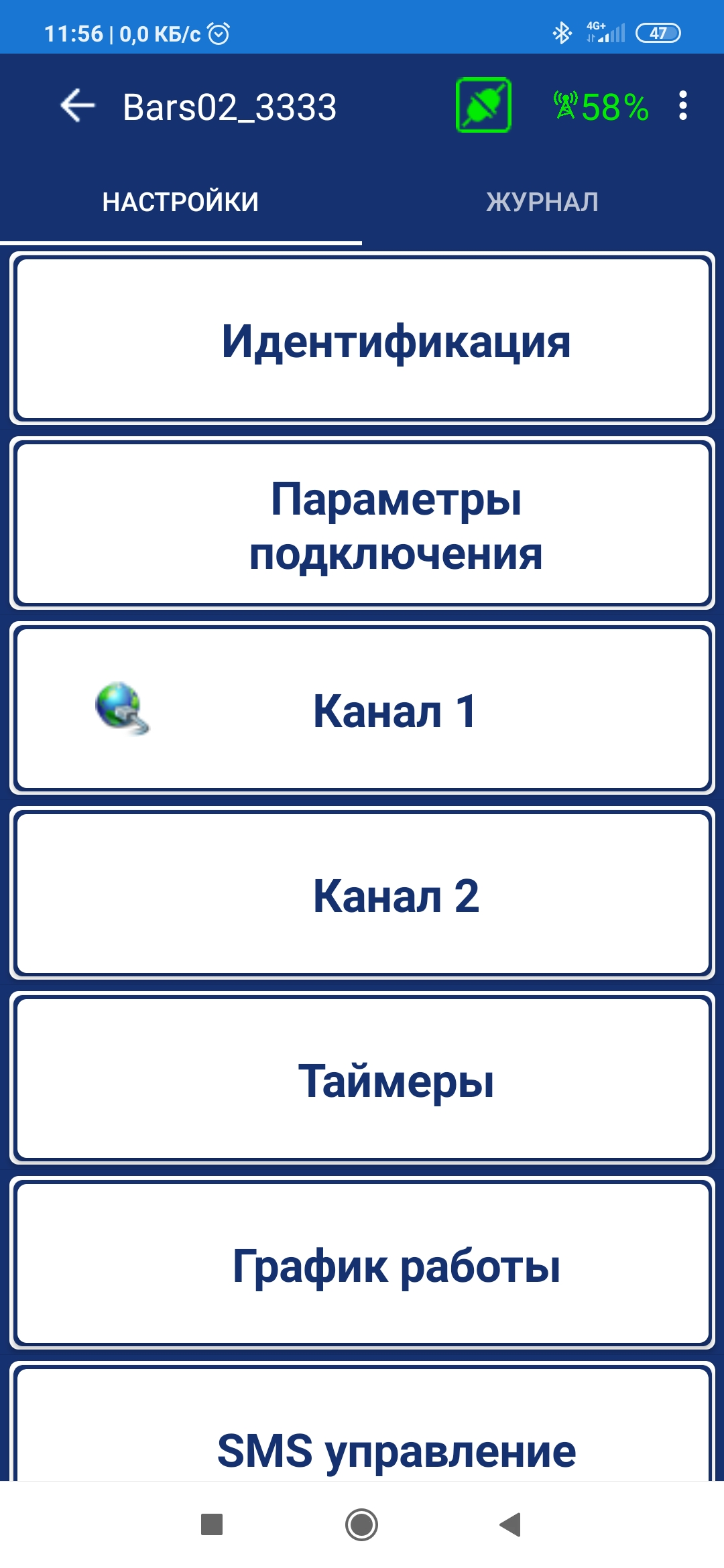 Рисунок В.2 – Мобильное приложение БАРС Config	Выполнить конфигурацию БАРС-02, скорректировав настройки согласно описанию, изложенному в разделе 5 (Настройка блока). Для записи настроек нажать на три точки в правом верхнем углу экрана (рисунок В.3, а), и выбрать пункт «Записать» (рисунок В.3, б).Рисунок В.3 – Запись настроек блока.ДЛЯ ЗАМЕТОКЛист регистрации измененийНаименование параметраЗначение параметраПримечаниеСтандарт сотовой связи GSM 900/1800Используемые услуги сотовой связиGPRS, SMS, CSD,Входящие голосовые вызовыCSD – 9600 бит/с (V.110 или X.31)Тип используемой SIM картыmicroSIMКоличество каналов связи с диспетчерскими пунктами2В режиме CSD используется один,1 – канал (Ch1).Интерфейсы связи блока с приборами учёта/регулированияRS-232 и RS-485Интерфейс настройки блокаUSB-2.0;Bluetooth v3.Напряжение питания от:сети переменного тока;источник постоянного тока с выходным током от 800mA;~220В (50Гц)(12±1,8)ВБАРС-02-Р-1-ПБАРС-02-Р-3-П(mini), БАРС-02-Р-3-П(R1)Потребляемая мощность, Вт,не более10Количество дискретных входов:            - БАРС-02-Р-3-П(mini)            - БАРС-02-Р-3-П(R1)            - БАРС-02-Р-1-П(220v)112Габаритные размеры, ммПриложение АМасса не более, кг0,1Средняя наработка на отказ, ч, не менее 10 000Средний срок службы, лет, не менее10НаименованиеОбозначениеКоли-чествоПримечаниеБлок автоматический регистрационно – связной, заводской№__________________БАРС-02-Р-Х-Х (ххх)1Модификация в соответствии с заказомПаспорт26.30.23-024-12560879 ПС1Совмещён с руководством по эксплуатацииБлок питанияБП-12В-1А (либо аналогичный)1По заказуАнтенна (стационарная, либо выносная)1По заказуКабель соединительный USB 2.0 A вилка – miniUSB вилка 1.8 м1По заказуКабель нуль модемный DB9F-DB9MXYC041 1.8 M1По заказуКабель интерфейсный DB9F-DB9M (pin-to-pin)XYC013 1.8 M1По заказуСветовая индикация «»Световая индикация «»Описание процессаGPRSCSDОписание процессаВключается на  1 секундуВключается на  1 секундуВключение питанияНе горит 15 секундНе горит 15 секундРежим ожидания команды от ПК для перевода блока в режим настройкиМерцает 1 раз в секундуМерцает 1 раз в секундуПоиск сети GSM  Мерцает 1 раз в 3 секунды  Мерцает 1 раз в 3 секундыРегистрация у оператора сотовой связи,настройка параметров связи в режиме GPRSМерцает с частотой 2 ГцМерцает с частотой 2 ГцИндикация качества связи при наличии связи с диспетчерским ПК или ожидании запроса связи.     - неустойчивая связьМерцает с частотой 5 ГцМерцает с частотой 5 Гц    - устойчивая связьМерцает с частотой 14 ГцМерцает с частотой 14 Гц    - отличное качество связиНепрерывно светитсяНепрерывно светитсяМодуль GSM выключен (работа по расписанию или пауза переподключения модуля GSM)Дата и время выхода из строяХарактер (внешнее проявление) неисправностиПричина неисправности (отказа)Принятые меры по устранению неисправности и отметка о рекламацииПодпись лица, ответственного за устранение неисправностиКонтактЦепьНазначение1RXИнтерфейс RS-232 для подключенияприбора учёта или регулирования2TXИнтерфейс RS-232 для подключенияприбора учёта или регулирования3GNDИнтерфейс RS-232 для подключенияприбора учёта или регулирования4GNDПодключение источника питания 5+12ВПодключение источника питания 6Di+Дискретный вход7Di-Дискретный вход8RTSВыход +12В для питания интерфейсов приборов учёта или регулирования с потреблением до 200 мА9AИнтерфейс RS-485для подключения прибора учёта или регулирования10BИнтерфейс RS-485для подключения прибора учёта или регулирования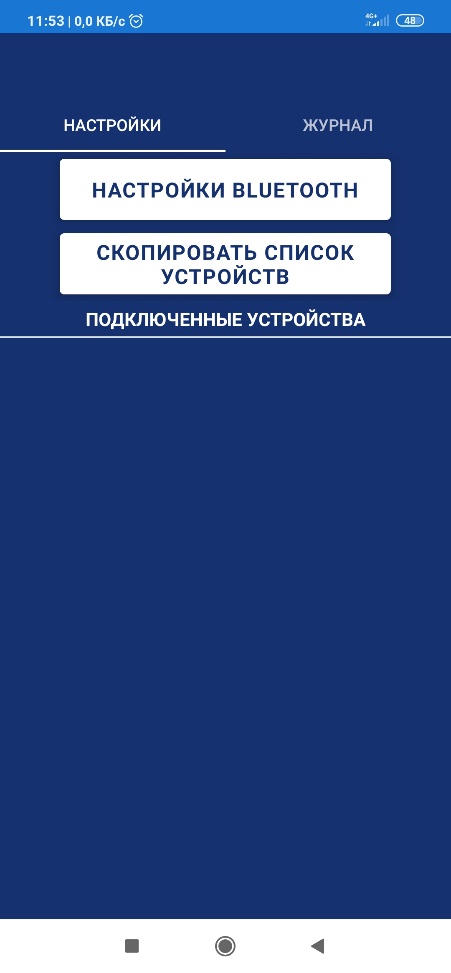 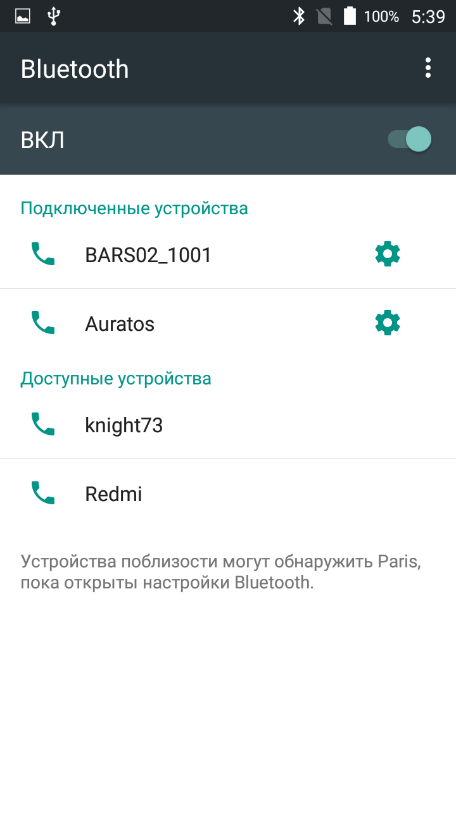 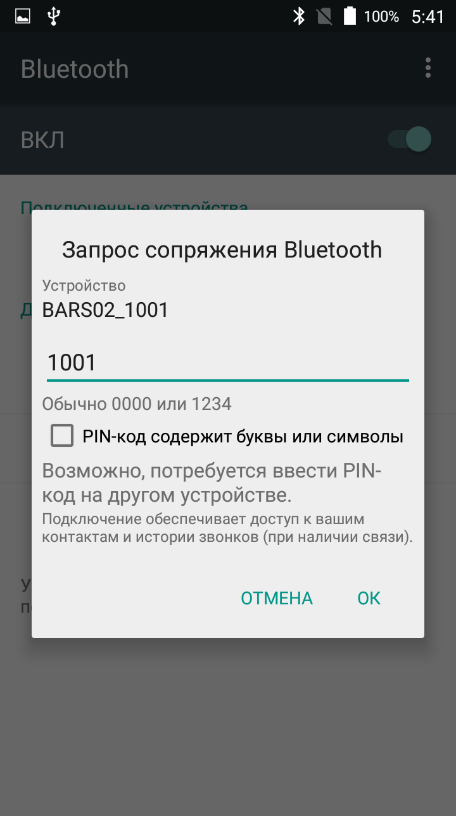 абв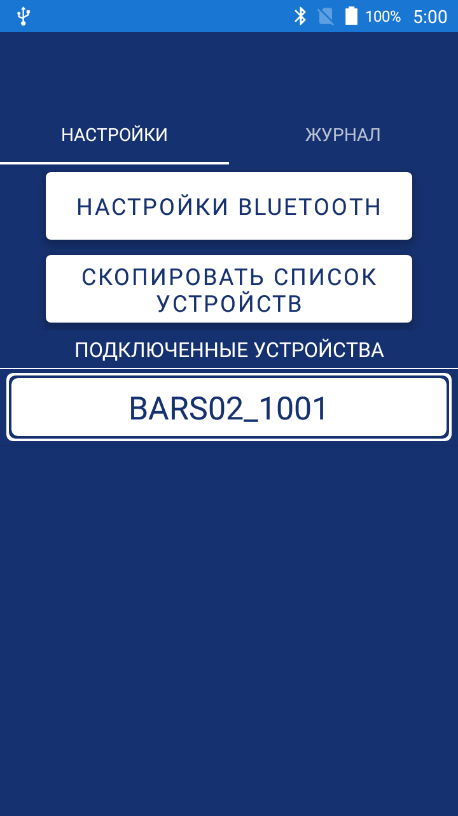 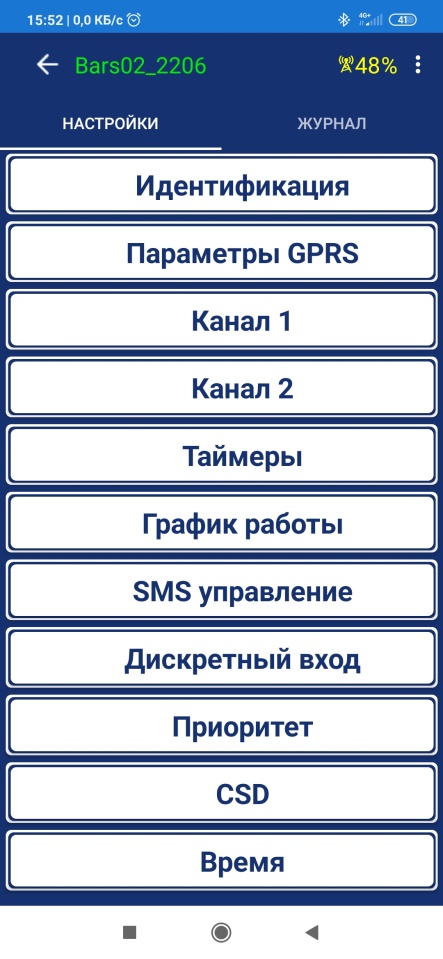 аб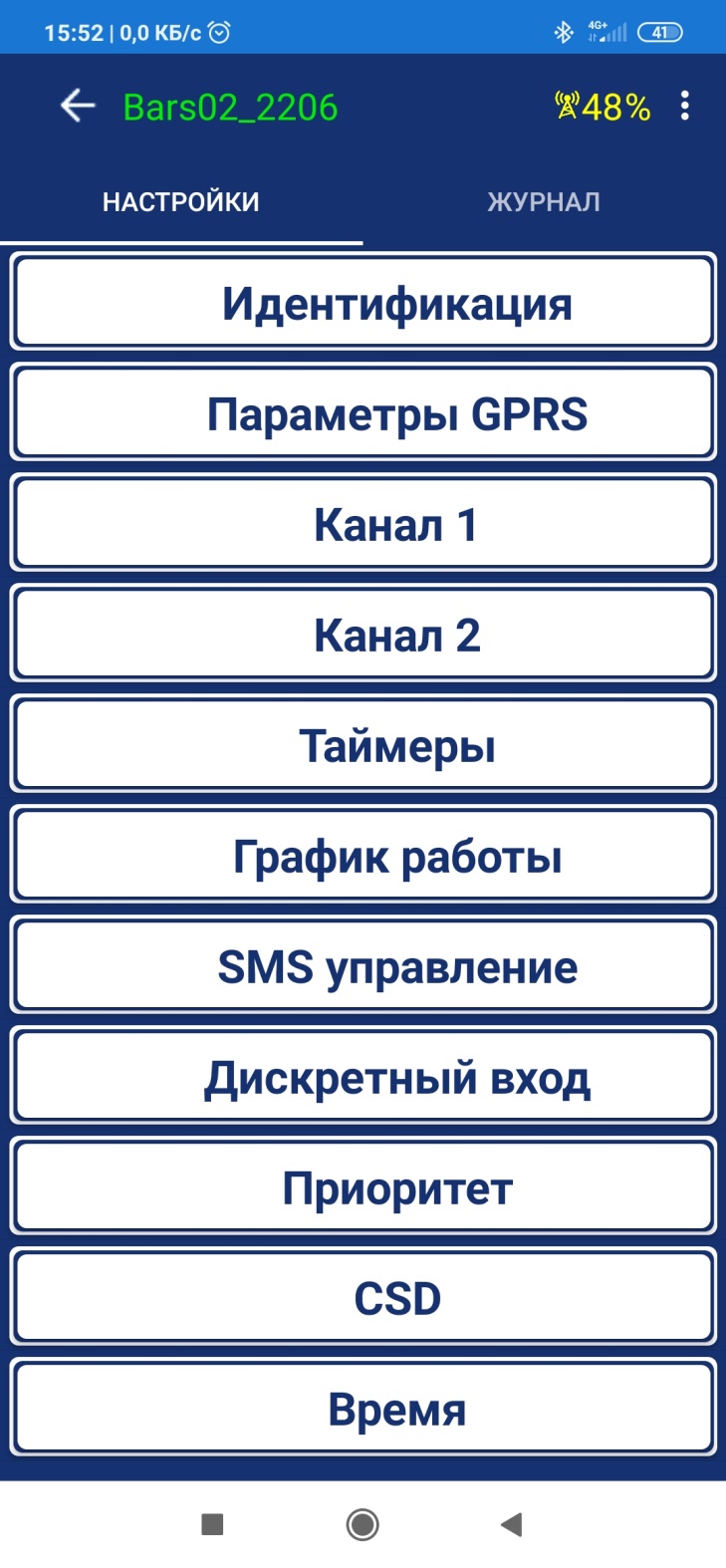 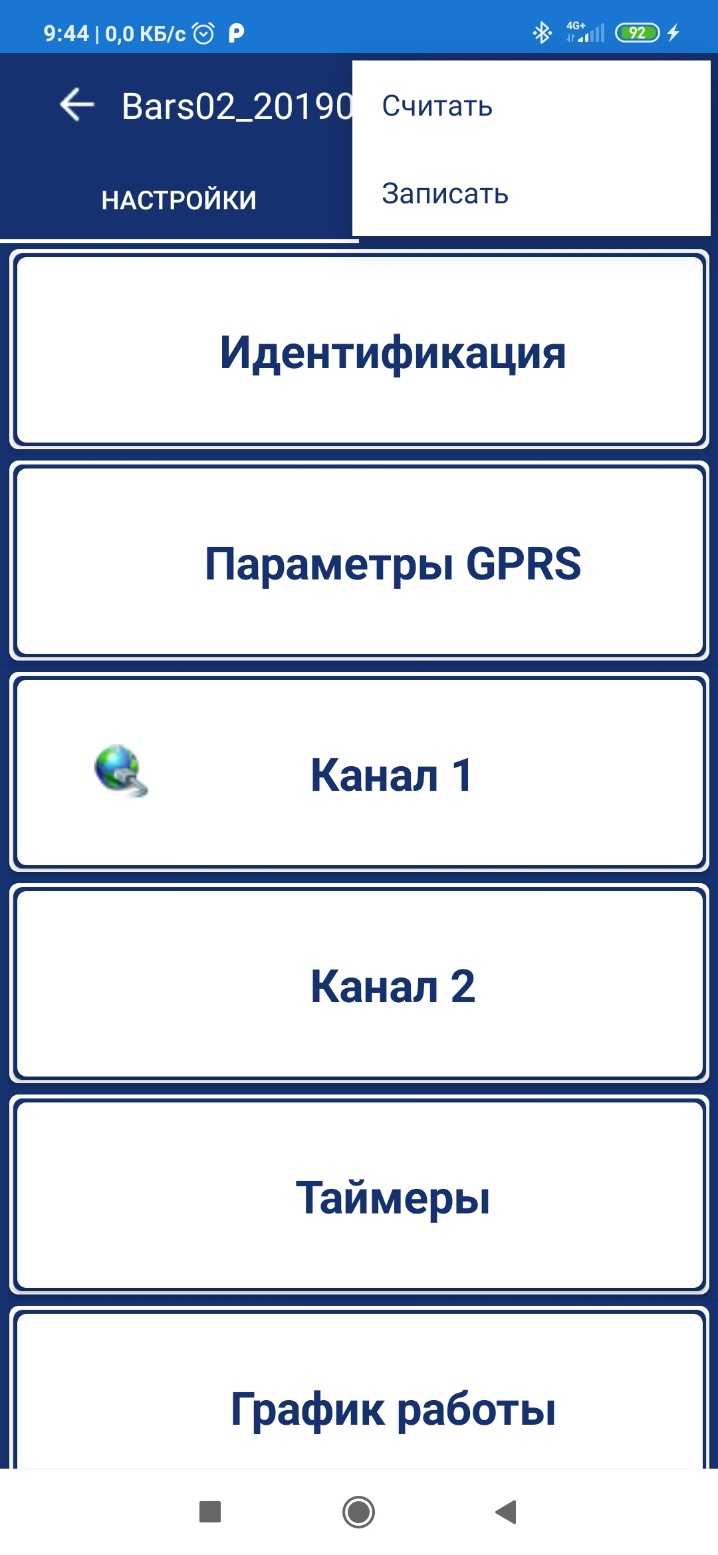 абИзм.Номера листовНомера листовНомера листовНомера листовВсего листов (страниц) в документе№ ИИПодписьДатаИзм.измененныхзамененныхновыханнулированныхВсего листов (страниц) в документе№ ИИПодписьДата